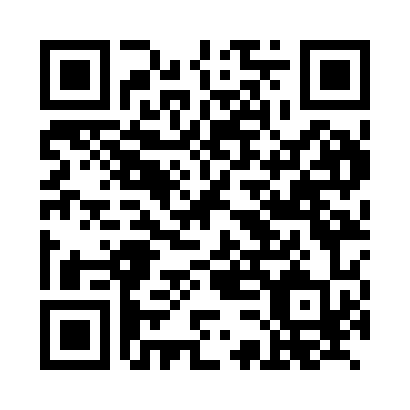 Prayer times for Asberg, GermanyWed 1 May 2024 - Fri 31 May 2024High Latitude Method: Angle Based RulePrayer Calculation Method: Muslim World LeagueAsar Calculation Method: ShafiPrayer times provided by https://www.salahtimes.comDateDayFajrSunriseDhuhrAsrMaghribIsha1Wed3:356:051:305:338:5711:152Thu3:326:031:305:348:5911:193Fri3:286:011:305:359:0011:224Sat3:245:591:305:359:0211:255Sun3:215:571:305:369:0411:286Mon3:175:561:305:379:0511:317Tue3:165:541:305:379:0711:358Wed3:155:521:305:389:0811:379Thu3:145:511:305:389:1011:3710Fri3:145:491:305:399:1111:3811Sat3:135:471:305:409:1311:3912Sun3:125:461:305:409:1511:3913Mon3:125:441:305:419:1611:4014Tue3:115:431:305:429:1811:4115Wed3:115:411:305:429:1911:4116Thu3:105:401:305:439:2111:4217Fri3:095:381:305:439:2211:4318Sat3:095:371:305:449:2311:4319Sun3:085:361:305:449:2511:4420Mon3:085:341:305:459:2611:4521Tue3:075:331:305:459:2811:4522Wed3:075:321:305:469:2911:4623Thu3:075:311:305:479:3011:4624Fri3:065:291:305:479:3211:4725Sat3:065:281:305:489:3311:4826Sun3:055:271:305:489:3411:4827Mon3:055:261:315:499:3511:4928Tue3:055:251:315:499:3711:4929Wed3:045:241:315:509:3811:5030Thu3:045:231:315:509:3911:5131Fri3:045:231:315:519:4011:51